МИНИСТЕРСТВО ОБРАЗОВАНИЯ И НАУКИ РОССИЙСКОЙ ФЕДЕРАЦИИФедеральное государственное автономное образовательное учреждениевысшего образования«Самарский национальный исследовательский университетимени академика С.П. Королёва»                                                                                                     УТВЕРЖДАЮРектор Самарского университетад.т.н., профессор Шахматов Е.В.     ____________________________                                                                                                       «____» _____________ 2017 г.                                        М.П.ОТЧЁТпо проекту «Развитие системы воспитания патриотизма, толерантности, межнациональной и межрелигиозной терпимости» программы развития деятельности студенческих объединений Самарского университета на 2017-2018 годымероприятие: «День народного единства»г. Самара, 4 ноября 2017 г.Самара 2017Поисковый отряд поисково-исторического клуба СВПО «Сокол СГАУ» Самарского университета принял участие в планировании, организации, материально-техническом обеспечении и проведении выставки артефактов по итогам полевого поискового сезона 2017 года и приеме заявлений от граждан города и области по поиску родственников, пропавших без вести в годы Великой Отечественной войны, приуроченных к Дню народного единства.	Члены поискового отряда «Сокол»:Колчин Илья Владимирович                      гр. 2409-130303D;Жуков Егор Александрович                       гр. 2409-130303D;Шубанев Никита Сергеевич                       гр. 2412-150305D;Миронов Александр Владимирович          гр. 2412-150305D;Измайлов Никита Михайлович                   гр. 5301-460301D;Парахин Андрей Сергеевич                         гр. 5301-460301D;Позин Дмитрий Андреевич                         гр. 5301-460301D;Седов Иван Николаевич                              гр. 3307-230301D;Вербовой Вячеслав Андреевич                   гр. 5301-460301D; Вохминцев Игорь Вадимович                    гр. 5201-410305D; Лебедев Никита Сергеевич                        гр. 3312-240304D.Командир поискового отряда – руководитель поисково-исторического клуба СВПО «Сокол СГАУ», начальник цикла военной кафедры Самарского университета подполковник запаса Ривкинд Евгений Александрович.Мероприятие прошло 4 ноября с 08.00 до 16.00 на площади имени В.В. Куйбышева Ленинского района г.о. Самара. В рамках мероприятия поисковым отрядом была организована выставка артефактов по итогам полевого поискового сезона, а также проведена работа в рамках проекта "Судьба солдата" по сбору заявлений от граждан города и области в целях установления судеб защитников Отечества пропавших без вести в годы Великой Отечественной войны.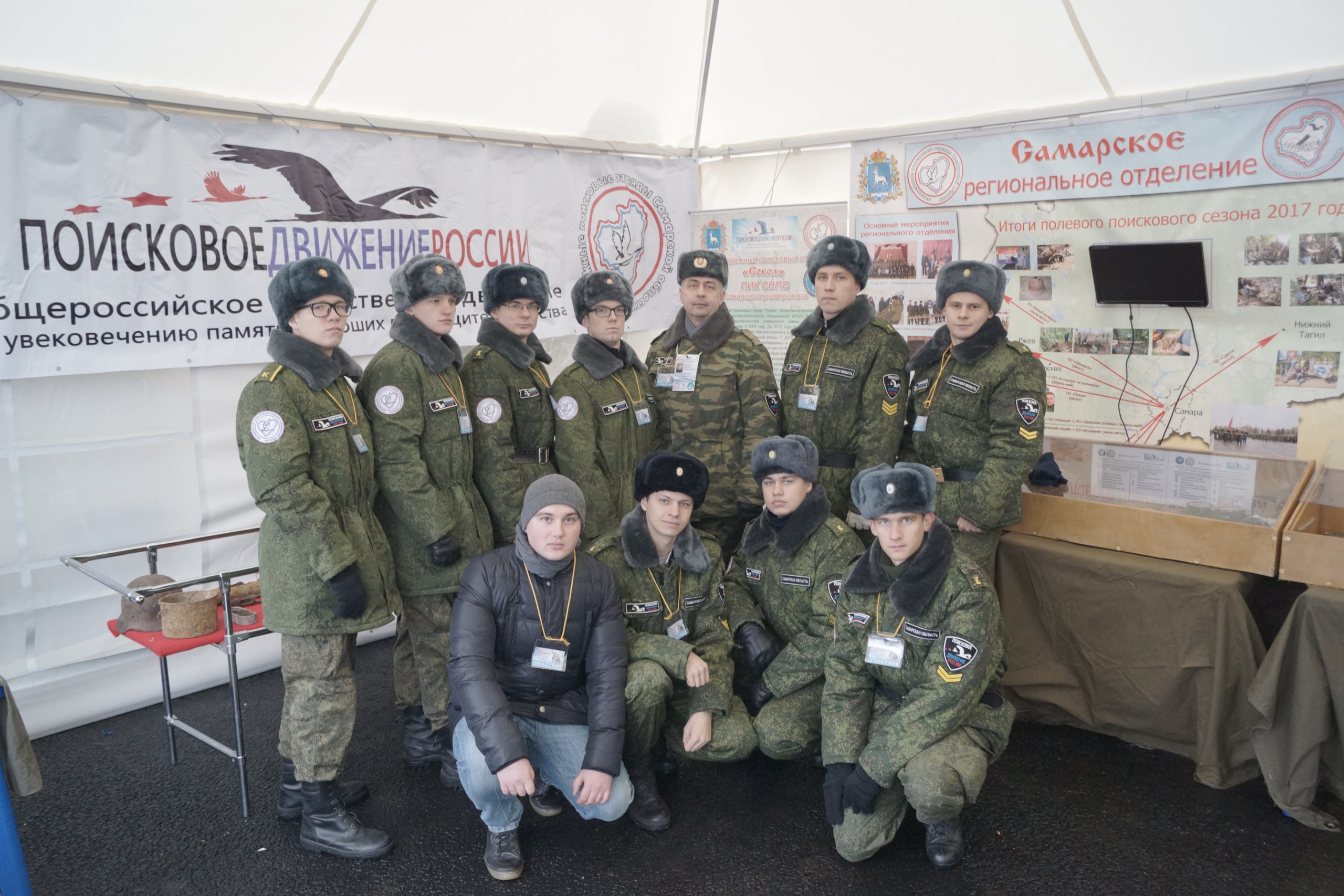 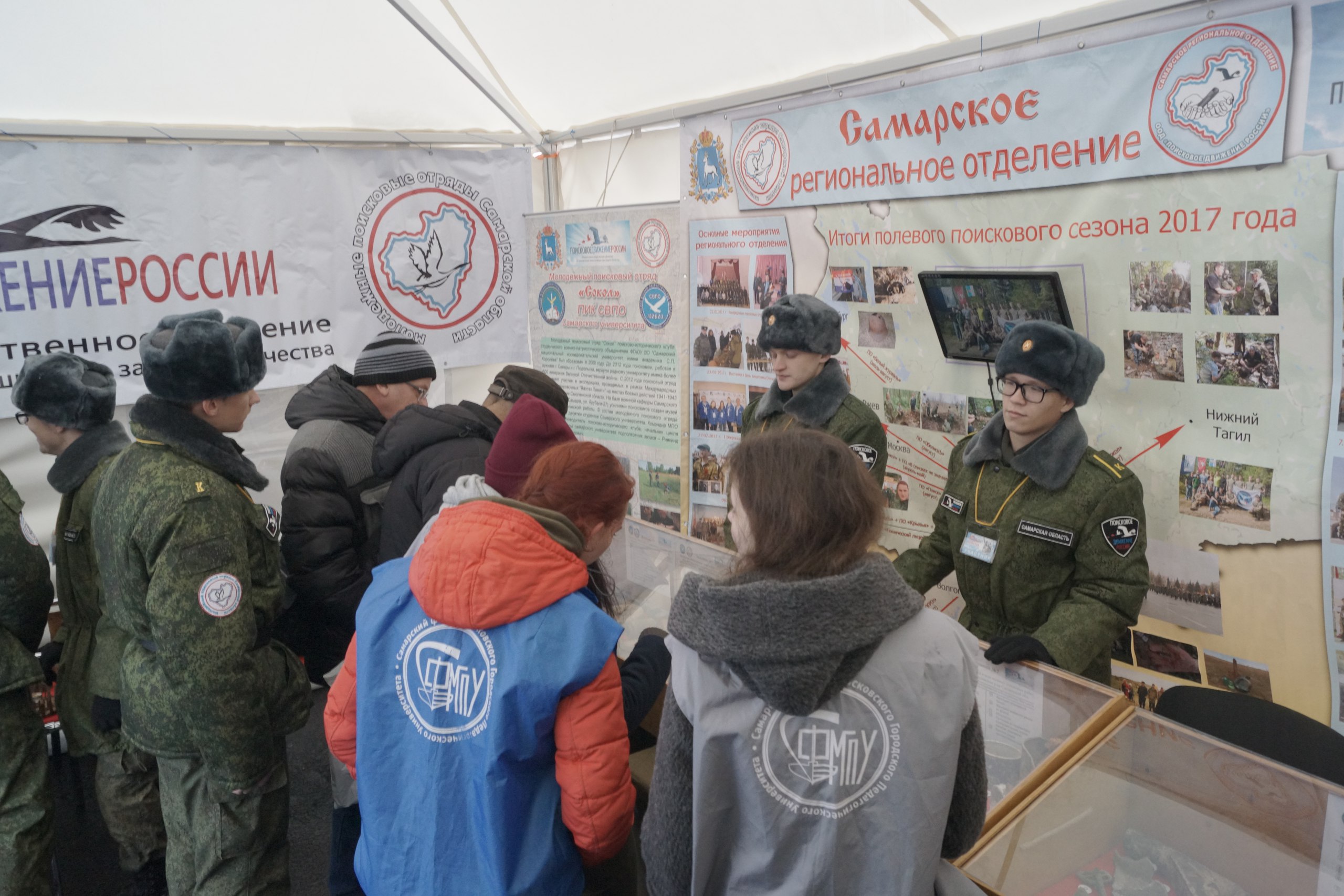 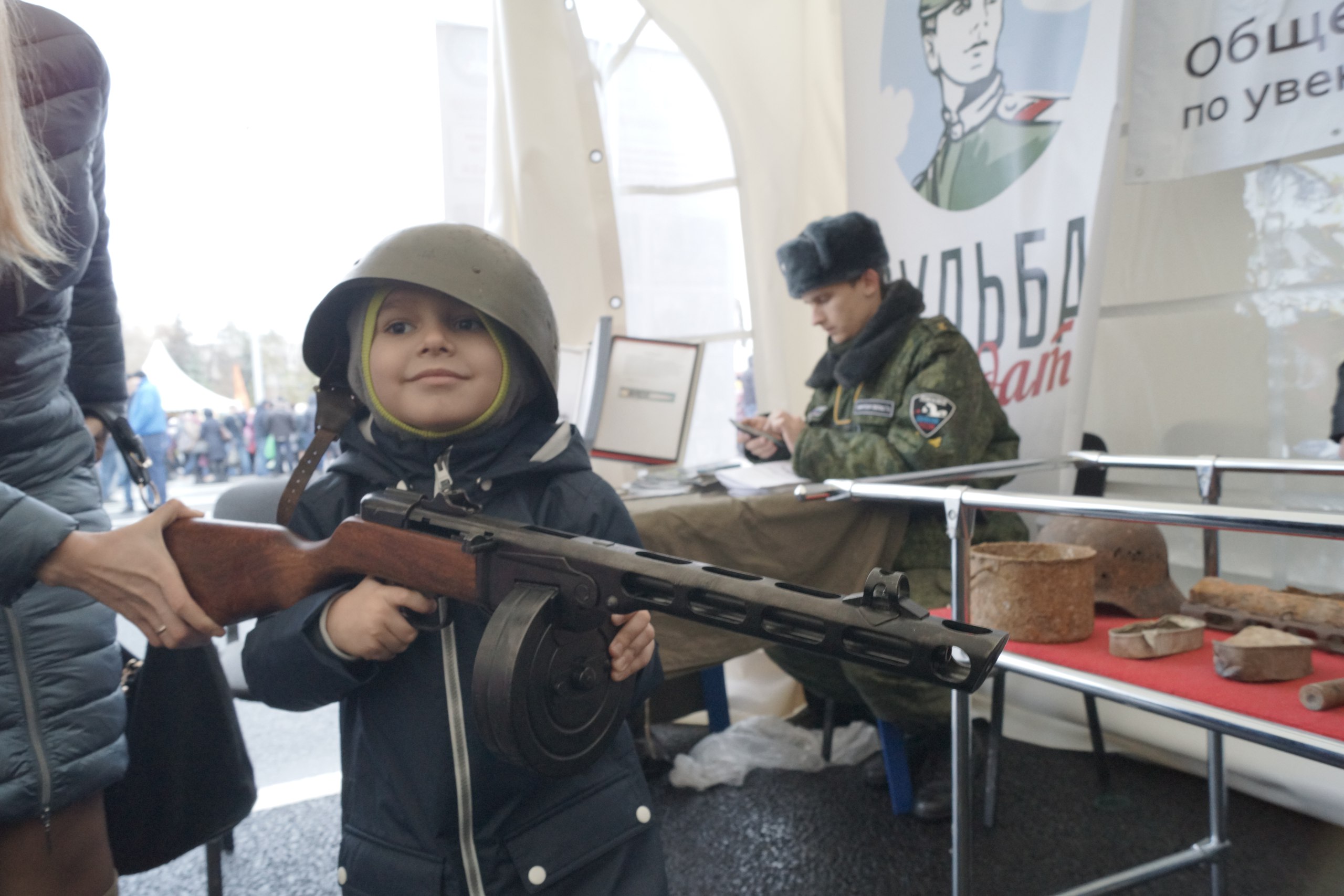 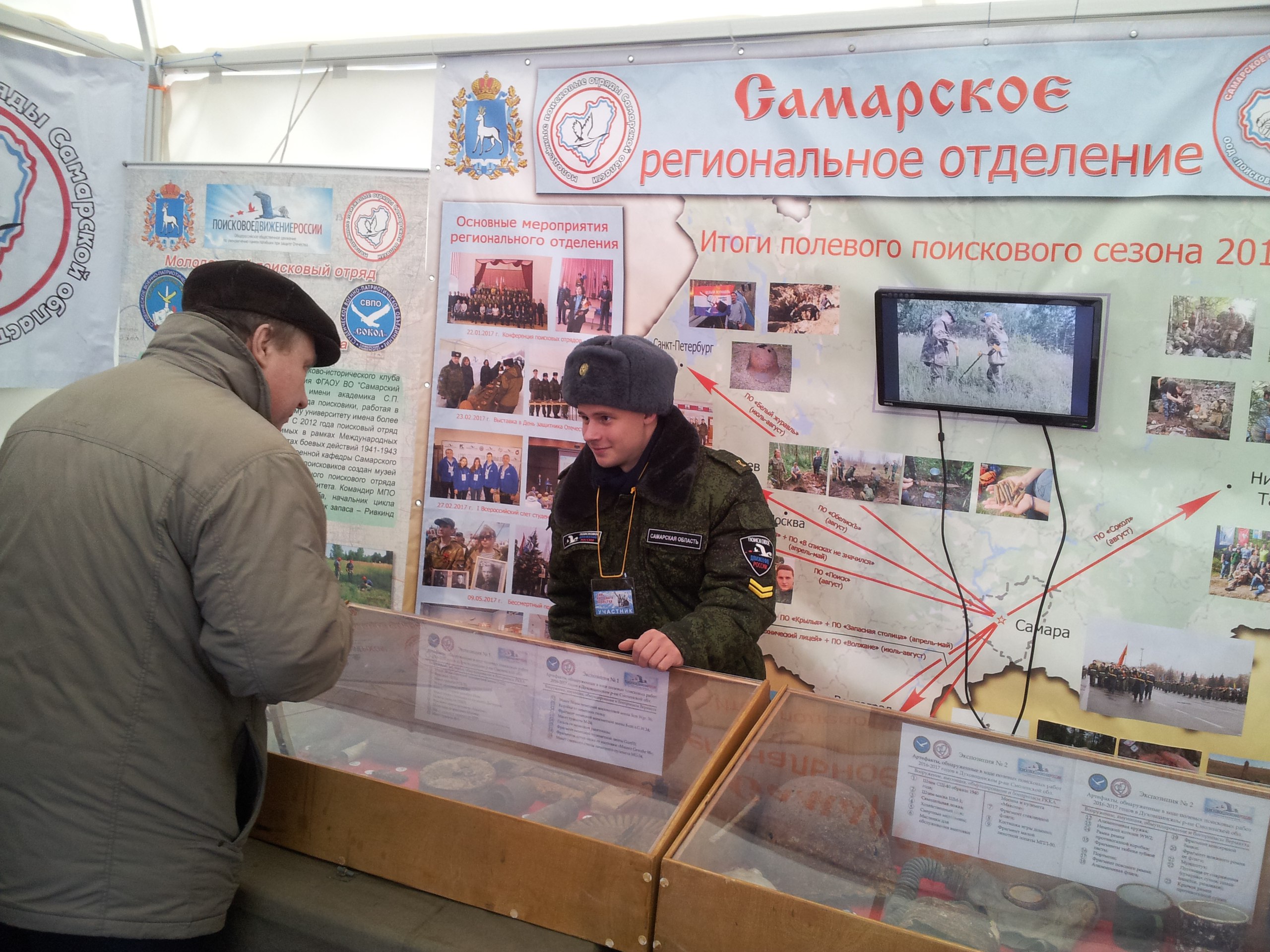 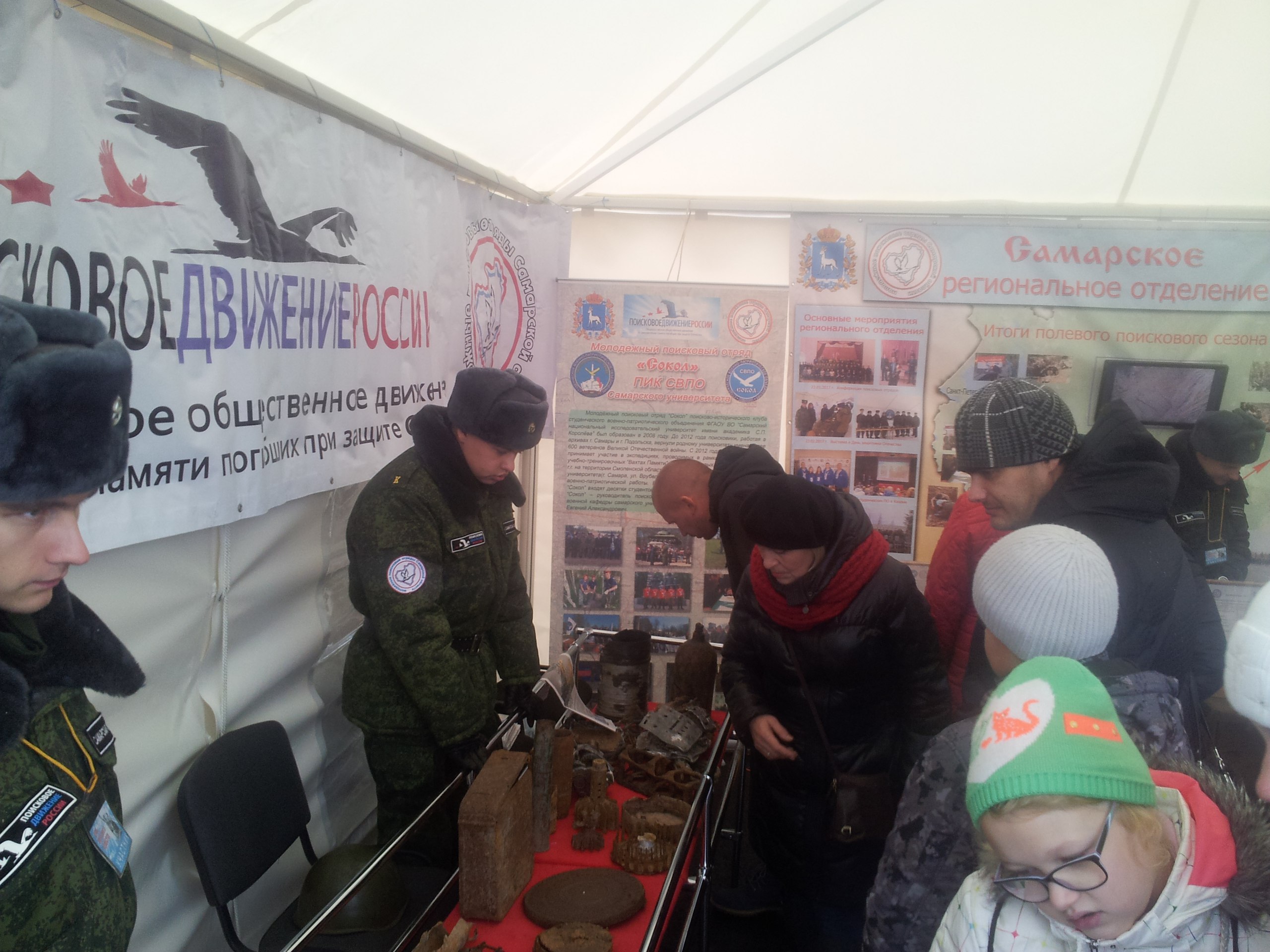 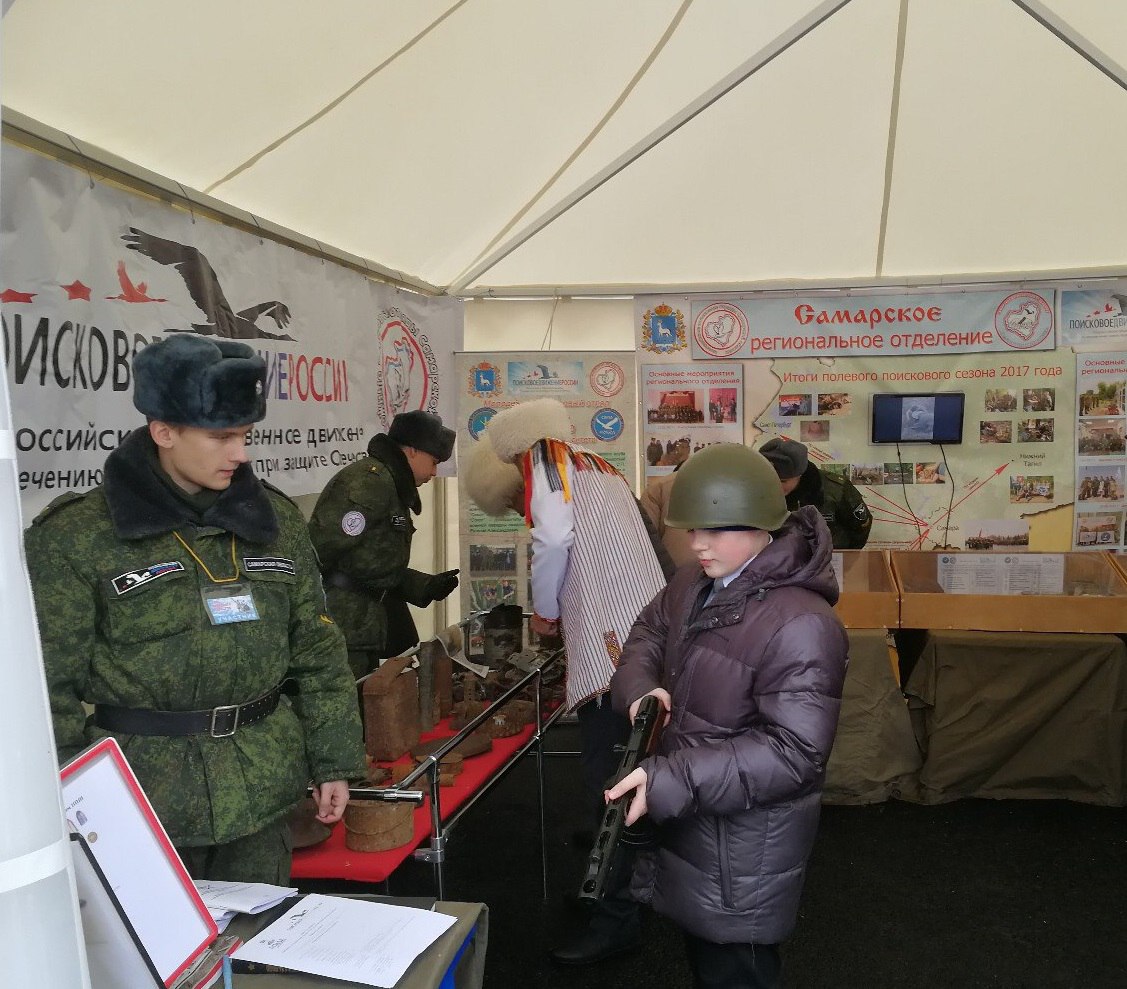 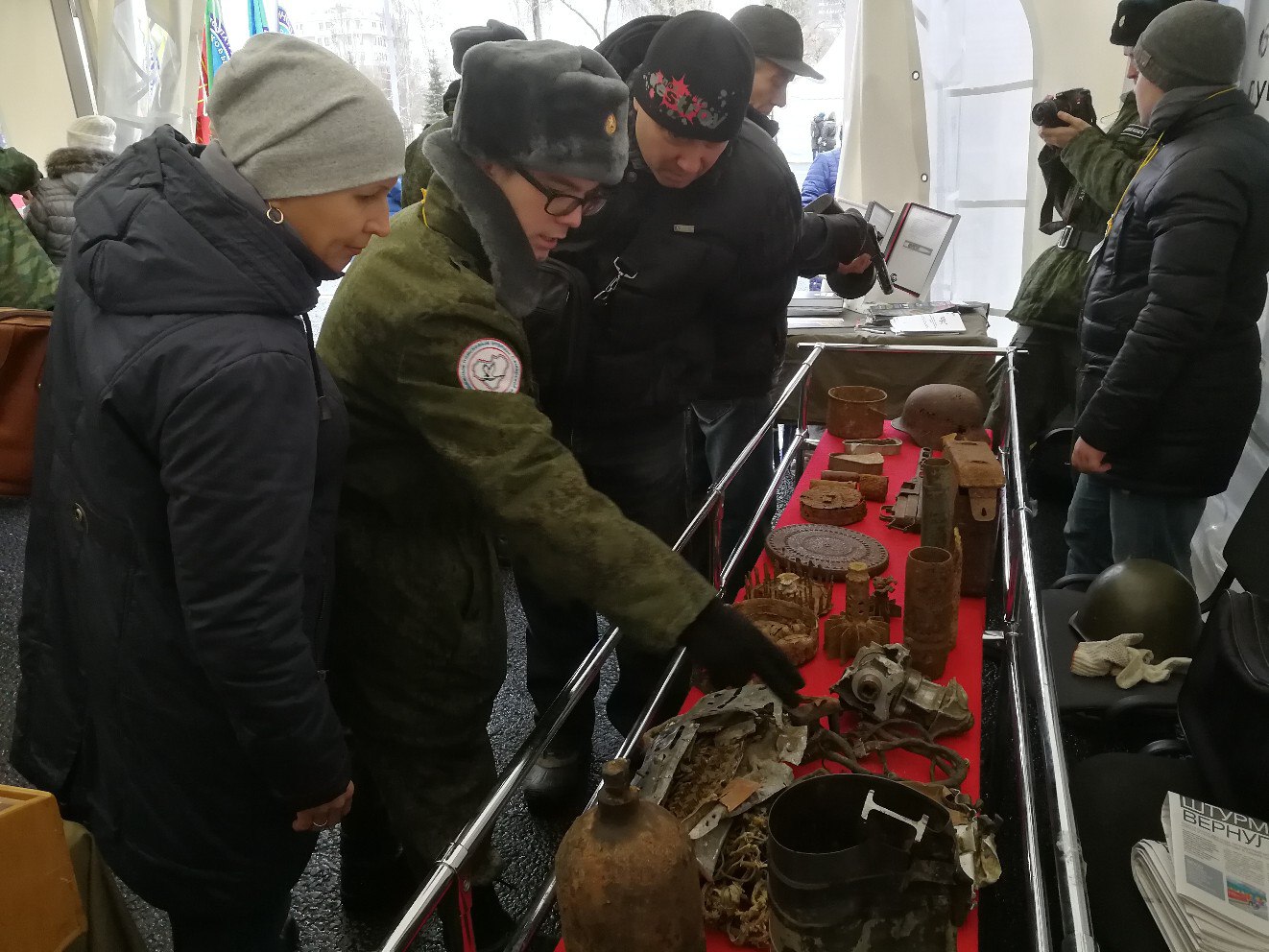 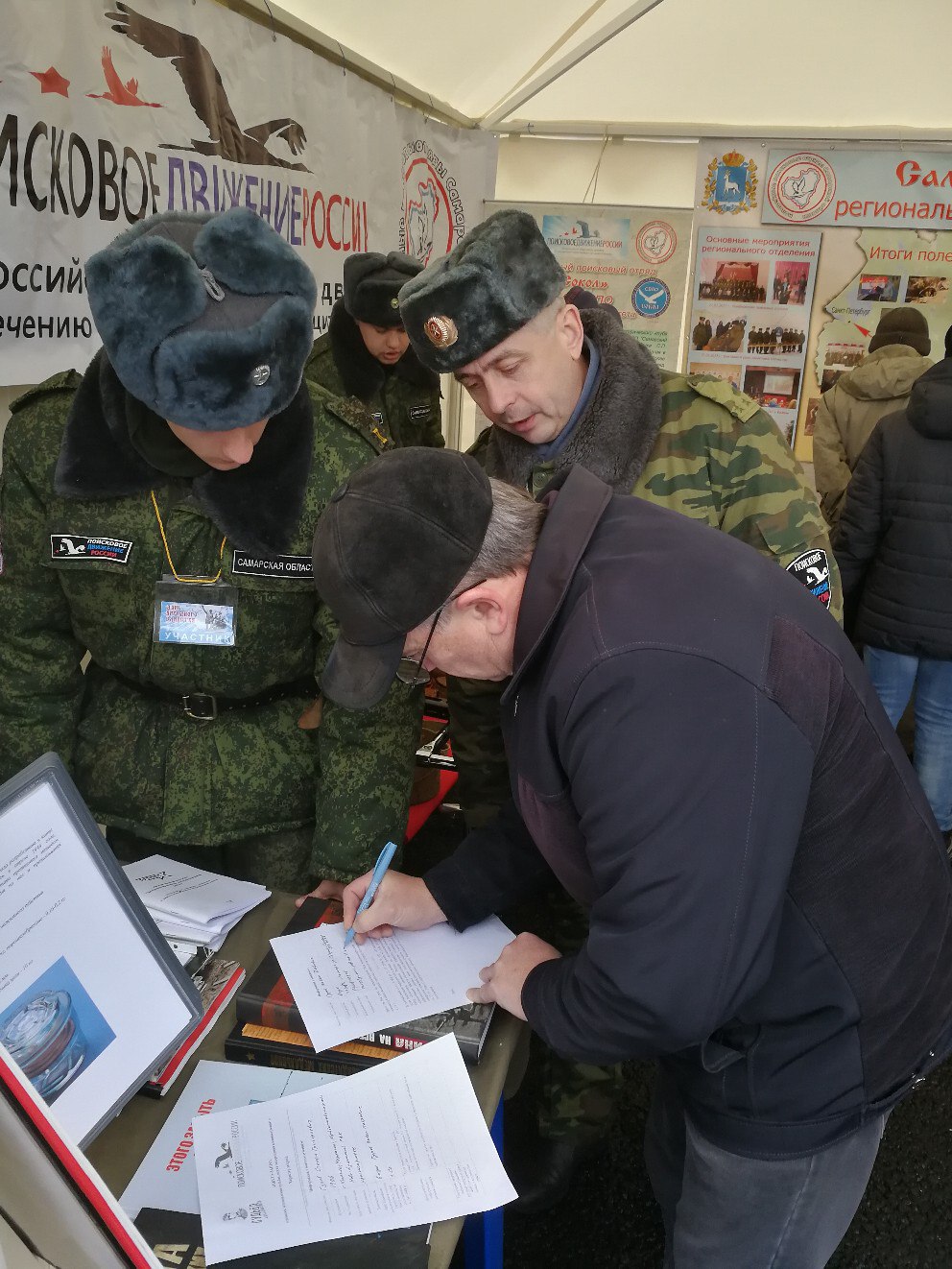 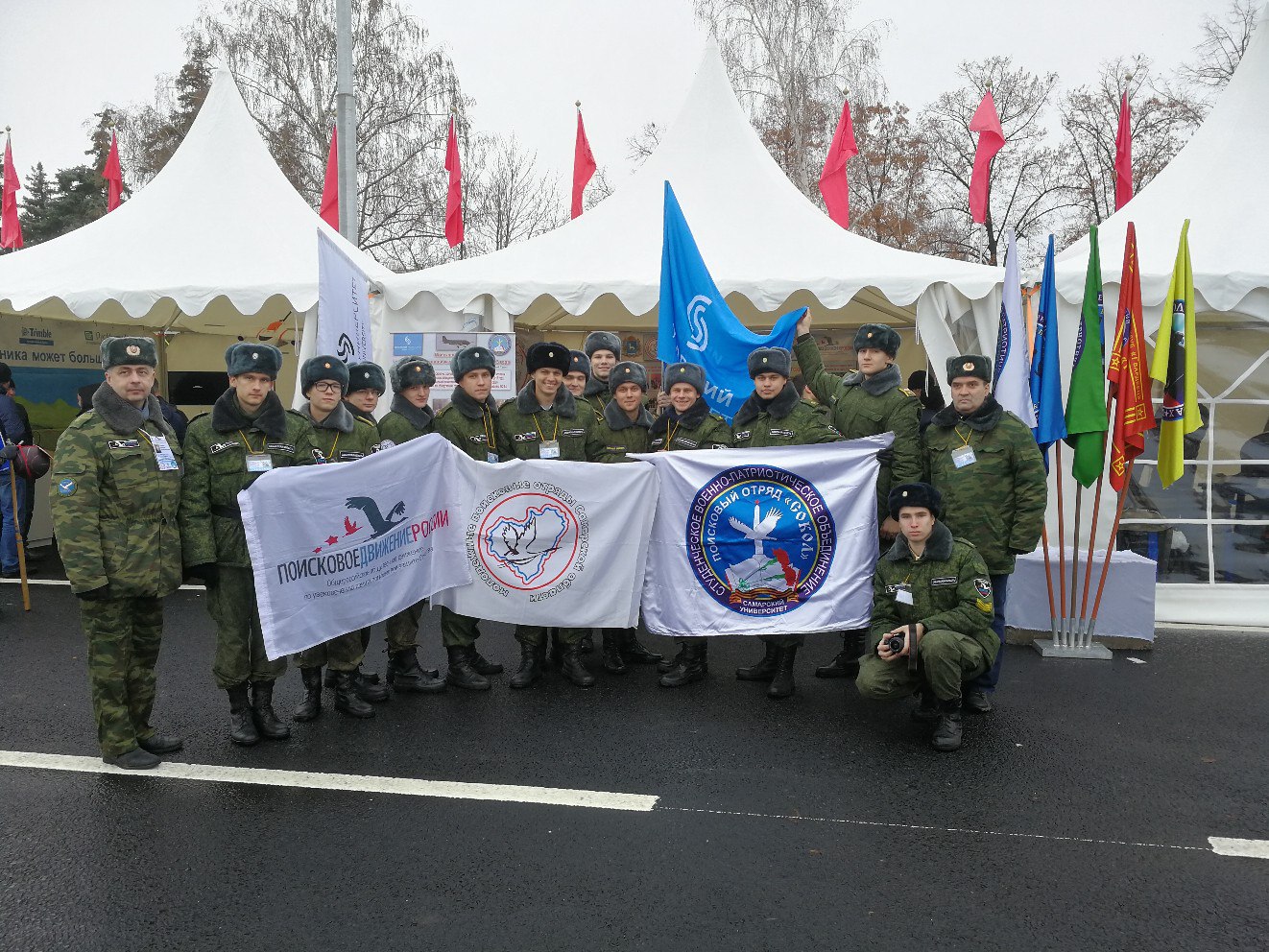 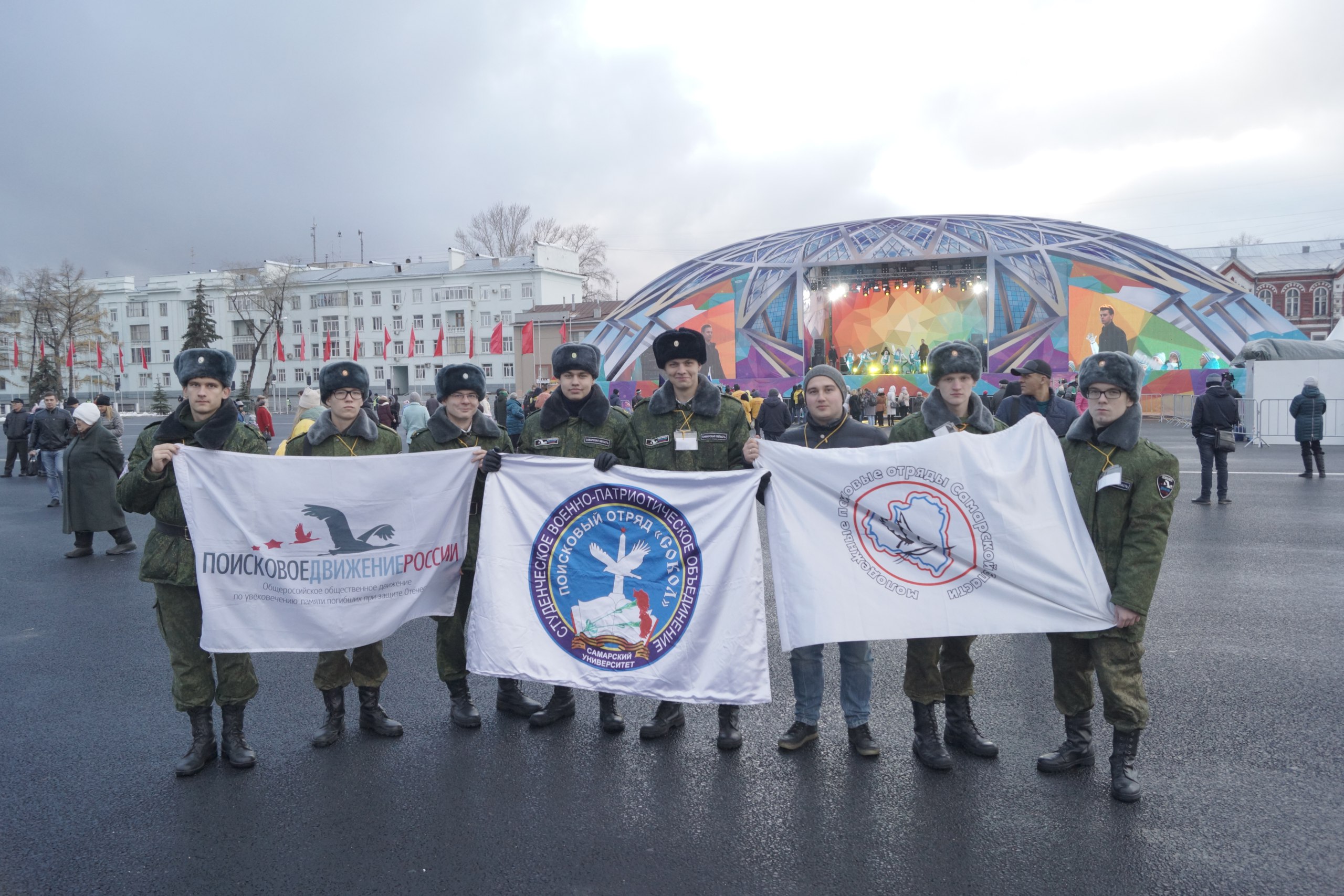 Мероприятие освещалось:Новостной сюжет от ТРК «Губерния»
https://youtu.be/yl7MAI4Q-Jg Отчетная статья на сайте «Комсомольская правда-Самара»https://www.samara.kp.ru/daily/26752/3783141/Начальник УВР                                М.Г Резниченко____ ___________Руководитель СВПО «Сокол СГАУ»_________________ В.Т. Одобеску____ ___________Руководитель поисково-исторического клуба     _______________ Е.А. Ривкинд____ ___________